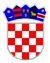 	REPUBLIKA HRVATSKA VUKOVARSKO-SRIJEMSKA ŽUPANIJAOPĆINA NEGOSLAVCIOpćinski načelnikKLASA: 400-08/21-01/01URBROJ: 2196-19-01-23-40Negoslavci, 21.03.2023. godine	Na temelju članka 31., stavka 3. Zakona o postupanju s nezakonito izgrađenim zgradama („Narodne novine“ broj 86/12, 143/13, 65/17 i 14/19) i članka 32., stavka 2., točke 2. Statuta Općine Negoslavci („Službeni glasnik Općine Negoslavci“ broj 01/21), Općinski načelnik dana 21.03.2023. godineIzvješće o izvršenju Programakorištenja sredstava naknade za zadržavanje nezakonito izgrađene zgrade u prostoru za 2022. godinuČlanak 1.	Utvrđuje se da je tijekom 2022. godine izvršen Program korištenja sredstava naknade za zadržavanje nezakonito izgrađene zgrade u prostoru za 2022. godinu, kako slijedi.	Prikaz planiranih sredstava i ostvarenja plana: Naknada za nezakonito izgrađenu zgradu u prostoru.Članak 2.	Prikaz planiranih i izvršenih sredstava iz Općinskog proračuna Općine Negoslavci.Članak 3.	Izvještaj se dostavlja Općinskom vijeću na razmatranje i odlučivanje.Članak 4.	Izvješće će se objaviti u Službenom glasniku Općine Negoslavci i na internet stranici Općine Negoslavci.OPĆINSKI NAČELNIKDušan JeckovOPISPLANIRANOIZVRŠENONaknada za nezakonito izgrađenu zgradu u prostoru5.000,00 kn0,00 knUKUPNO5.000,00 kn0,00 kn